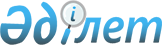 О внесении изменений в распоряжениеР а с п о р я ж е н и е Премьер-Министра Республики Казахстан от 29 мая 1996 г. N 242-р



          Внести в распоряжение Премьер-Министра Республики Казахстан от 15
февраля 1996 г. N 76 следующие изменения:




          назначить председателем межведомственной оценочной комиссии по
вскрытию и оценке предложений (закупа компьютеров и оборудования в
рамках единого тендера Займа технической помощи Международного банка
Реконструкции и Развития) Мукашева Ж.Д. - первого заместителя Министра
финансов Республики Казахстан;




          вывести из состава названной комиссии Аманбаева М.Е.





Премьер-Министр








					© 2012. РГП на ПХВ «Институт законодательства и правовой информации Республики Казахстан» Министерства юстиции Республики Казахстан
				